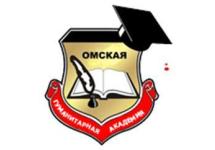 МЕТОДИЧЕСКИЕ УКАЗАНИЯ ОБРАЗОВАТЕЛЬНОЙ ПРОГРАММЫ В ФОРМЕ ПРАКТИЧЕСКОЙ ПОДГОТОВКИ ПРИ РЕАЛИЗАЦИИ УЧЕБНОЙ ПРАКТИКИВид практики: Учебная  практикаТип практики: Практика по получению первичных профессиональных умений и навыковНаправление подготовки: 38.04.08 Финансы и кредит (уровень магистратуры)
Направленность (профиль) программы «Финансовый анализ, учет и аудит»Омск, 2022Составитель:Доцент кафедры экономики и управления персоналомк.э.н., доцент                                                          / Н.Е.Алексеев / Рекомендованы решением кафедры экономики и управления персоналомПротокол от 25 марта 2022 г. № 8Зав. кафедрой,  к.э.н., доцент                           /С.М.Ильченко/ Методические указания предназначены для студентов Омской гуманитарной академии, обучающихся по направлению подготовки магистратуры «Финансы и кредит».СОДЕРЖАНИЕ1. Общие положения2. Цели и задачи практической подготовки в форме учебной практики (практика по получению первичных профессиональных умений и навыков)3. Формы и способы проведения практической подготовки в форме учебной практики (практика по получению первичных профессиональных умений и навыков)4. Организация практической подготовки в форме учебной практики (практика по получению первичных профессиональных умений и навыков)5. Содержание практической подготовки в форме учебной практики (практика по получению первичных профессиональных умений и навыков)6. Структура отчета практической подготовки в форме учебной практики (практика по получению первичных профессиональных умений и навыков)7. Требования к оформлению отчета практической подготовки в форме учебной практики (практика по получению первичных профессиональных умений и навыков)Приложения1. Общие положенияПрактика студентов по направлению подготовки «Финансы и кредит» (уровень магистратуры) проводится в соответствии с ФГОС ВО, графиком учебного процесса, учебным планом. Практика по получению первичных профессиональных умений и навыков представляет особый вид учебных занятий, непосредственно ориентированных на профессионально-практическую подготовку обучающихся. Практика по получению первичных профессиональных умений и навыков – это вид учебной работы, направленный на расширение и закрепление теоретических знаний, полученных в процессе обучения, приобретение и совершенствование практических навыков по избранной образовательной программе, подготовку к будущей профессиональной деятельности. В ходе прохождения практики по получению первичных профессиональных умений и навыков происходит закрепление знаний по дисциплинам, изучаемым в соответствии с учебным планом по направлению подготовки «Финансы и кредит», вырабатывают практические навыки и способствуют комплексному формированию общекультурных и профессиональных компетенций студентов.Целями практики по получению первичных профессиональных умений и навыков являются:приобретение умений и навыков на основе знаний, полученных в процессе теоретического обучения;ознакомление с историей деятельности, видом собственности, организационно-правовой формой, системой управления и структурными подразделениями предприятия/учреждения/организации, в которой студент проходит практику по получению первичных профессиональных умений и навыков;изучение номенклатуры и ассортимента производимой продукции (видов выполняемых работ и оказываемых услуг), ее основных потребителей, финансово-экономических показателей деятельности, положения на рынке и направлений развития предприятия/учреждения/организации;знакомство с финансовыми и денежно-кредитными отношениями; денежными, финансовыми и информационными потоками; национальными и мировыми финансовыми системами; финансами субъектов хозяйствования;получение представлений об использовании компьютерных методов поиска, сбора, хранения и обработки информации;формирование умений и навыков выполнения расчетов;получение представлений об экологической деятельности предприятия/учреждения/организации, о санитарно-гигиенических условиях и охране труда, противопожарных и иных мероприятиях, обеспечивающих безопасность работы персонала предприятия / учреждения / организации;приобретение практикантами умений и навыков профессионального поведения в процессе трудовой деятельности по избранному направлению подготовки на предприятии / учреждении / организации.К задачам практики относятся:ознакомление студентов со структурой, функциями, содержанием деятельности предприятия / учреждения / организации, в которой студент проходит практику;изучение правового, экономического и финансового положения предприятия / учреждения / организации, в которой студент проходит практику (перечень законодательных и нормативных актов, учредители, источники финансирования, уровень рентабельности, документооборот и т.п.);ознакомление с требованиями, предъявляемыми к основным документам, используемым на предприятии / учреждении / организации, в которой студент проходит практику;выявление основных задач, решаемых различными структурными подразделениями;ознакомление с основами делопроизводства предприятия / учреждения / организации, в которой студент проходит практику;получение представления о требованиях, предъявляемых к кандидатам, претендующим на занятие соответствующих должностей на предприятии / учреждении / организации, в которой студент проходит практику;приобретение первичных навыков и умений практической деятельности по направлению подготовки «Финансы и кредит»;приобретение навыков планирования рабочего времени;ознакомление с процессом управления, изучение существующего управленческого цикла на предприятии / учреждении / организации, в которой студент проходит практику;приобретение первичных навыков принятия управленческих решений и анализа экономической деятельности предприятия / учреждения / организации, в которой студент проходит практику;подготовка отчета о результатах практики по получению первичных профессиональных умений и навыков;Объекты  практики по получению первичных профессиональных умений и навыковПрактику по получению первичных профессиональных умений и навыков студенты проходят на предприятиях (в организациях), профиль деятельности которых соответствует избранному направлению подготовки.В качестве объектов практики могут быть выбраны предприятия и организации любых размеров (крупные, средние, малые), разных форм собственности (государственные, частные, смешанные), организационно-правовых форм (публичные общества, общества с ограниченной ответственностью и др.), различных сфер деятельности (производство, торговля, выполнение работ, оказание услуг, в т.ч. финансовых). Практику по получению первичных профессиональных умений и навыков студенты проходят, работая в различных структурных подразделениях предприятий.1.2. Место практики в структуре ОП ВОПрактика по получению первичных профессиональных умений и навыков базируется на изучении следующих дисциплин: Методология научного исследования, Педагогика высшей школы, Практикум. Профессиональная коммуникация и деловое общение на русском и иностранном языках, Профессионально-творческое саморазвитие личности, Математические методы и информационно-аналитические технологии в экономике.1.3. Формы и способы проведения практикиСогласно учебному плану направления подготовки 38.04.08 «Финансы и кредит» практика проводится путем сочетания в календарном учебном графике периодов учебного времени для проведения практик с периодом учебного времени для проведения теоретических занятий. Непрерывная форма проведения практики может быть установлена в соответствии с индивидуальным учебным планом обучающегося.Способом проведения практики для студентов очной и заочной форм обучения является стационарный – проводится в ЧУОО ВО ОмГА либо в профильной организации, расположенной на территории г. Омска и Омской агломерации; выездной способ проведения практики, при котором практика проводится вне г. Омска.Практика может проводиться в структурных подразделениях ОмГА. Практику по получению первичных профессиональных умений и навыков обучающиеся проходят на предприятиях (в организациях), профиль деятельности которых соответствует избранной программе. Профильная организация должна отвечать следующим требованиям: - наличие необходимой материально-технической базы; - профиль деятельности организации, отвечающий профессиональным компетенциям направления подготовки;- наличие квалифицированных сотрудников, привлекаемых к руководству практикой обучающихся. Область профессиональной деятельности выпускников, освоивших программу магистратуры, включает: управление финансами и денежными потоками, а также финансовый контроль в коммерческих организациях, в том числе финансово-кредитных, некоммерческих организациях, органах государственной власти и местного самоуправления, неправительственных и общественных организациях;исследование финансовых, денежных, кредитных рынков в академических и ведомственных научно-исследовательских учреждениях, негосударственных исследовательских фондах и организациях, консалтинговых и инвестиционных компаниях;педагогическую деятельность в образовательных организациях высшего образования, дополнительного профессионального образования, профессиональных образовательных организациях.Объектами профессиональной деятельности выпускников, освоивших программу магистратуры, являются:финансовые и денежно-кредитные отношения;денежные, финансовые и информационные потоки;национальные и мировые финансовые системы;финансы субъектов хозяйствования;Базами практики для направления подготовки 38.04.08 «Финансы и кредит» могут выступать организации, направление деятельности которых соответствует профилю подготовки обучающихся (профильные организации) – финансовые организации, кредитные учреждения, страховые компании, банки, а также финансовые отделы и службы иных организаций.В период практики обучающийся работает в финансовых службах и отделах предприятия, выполняющих функции согласно профилю образовательной программы обучающегося. На крупных предприятиях обучающийся может проходить практику в одном из подразделений финансовой организации.Обучающиеся проходят практику на основе договоров с предприятиями, организациями (Приложение Е).Обучающиеся, совмещающие обучение с трудовой деятельностью, вправе проходить практику по месту трудовой деятельности в случаях, если профессиональная деятельность, осуществляемая ими, соответствует требованиям к содержанию практики.В процессе прохождения практики обучающиеся находятся на рабочих местах и выполняют часть обязанностей штатных работников, как внештатные работники, а при наличии вакансии практикант может быть зачислен на штатную должность с выплатой заработной платы. Зачисление обучающегося на штатные должности не освобождает их от выполнения программы практики.Для лиц с ограниченными возможностями здоровья прохождение практики должно учитывать состояние здоровья и требования по доступности мест прохождения практики и аудиторий для получения консультаций у руководителя.Академия и профильная организация должны соответствовать условиям организации обучения обучающихся с ограниченными возможностями здоровья, определяющегося адаптированной образовательной программой, а для инвалидов также в соответствии с индивидуальной программой реабилитации инвалида. Под специальными условиями для прохождения практики обучающимися с ограниченными возможностями здоровья и инвалидов понимаются условия обучения таких обучающихся, включающие в себя использование специальных образовательных программ и методов обучения и воспитания, специальных учебников, учебных пособий и дидактических материалов, специальных технических средств обучения коллективного и индивидуального пользования, предоставление услуг ассистента (помощника), оказывающего обучающимся необходимую техническую помощь, проведение групповых и индивидуальных коррекционных занятий, обеспечение доступа к зданиям организаций и другие условия, без которых невозможно или затруднено освоение образовательных программ обучающимися с ограниченными возможностями здоровья и инвалидов.Организация практики по получению первичных профессиональных умений и навыковПрактика по получению первичных профессиональных умений и навыков проходит в соответствии с учебным планом в течение 4 недель.Общее руководство практикой осуществляет Омская гуманитарная академия:заключает договоры с предприятиями (организациями), являющимися объектами практики;устанавливает календарные графики прохождения практики;осуществляет контроль за организацией и проведением практики, соблюдением её сроков и сроков отчетности студента.Методическое руководство практикой по получению первичных профессиональных умений и навыков осуществляет кафедра коммерции, маркетинга и рекламы.Обязанности кафедры, ответственной за организацию практики (выпускающей кафедры): назначение руководителей практики из числа научно-педагогических работников, подготовка приказа о распределении студентов на практику, обеспечение предприятий и самих студентов программами практики, согласование программ практики с предприятиями-базами практики, методическое руководство, а также проведение организационного собрания студентов-практикантов и руководителей практики по разъяснению целей, содержания, порядка и контроля прохождения практики. Функции организации – базы практики и обязанности руководителя практики – представителя организации должны обеспечить эффективное прохождение практики. Функции руководителя практики от предприятия возлагаются на высококвалифицированных специалистов определенных структурных подразделений. Руководитель практики - представитель организации распределяет студентов по рабочим местам, контролирует соблюдение трудовой и производственной дисциплины практикантами, знакомит с организацией работ на конкретном рабочем месте, контролирует ведение дневников, подготовку отчетов, составление студентами отчетов о практике. По итогам  практики руководитель практики – представитель организации готовит производственную характеристику – отзыв от организации. Данный отзыв прилагается к отчету о практике. Отзыв руководителя практики может отражать следующие моменты. Характеристика студента как специалиста, овладевшего определенным набором профессиональных компетенций; способность к организаторской и управленческой деятельности, к творческому и экономическому мышлению, инициативность и дисциплинированность, направления дальнейшего совершенствования, недостатки и пробелы в подготовке студента. Во время прохождения практики необходимо подготовить письменный отчёт о прохождении практики. Отчет, соответствующий программе практики, индивидуальному заданию и требованиям по оформлению, следует сдать руководителю и защитить.Подведение итогов практикиЗащита отчета по практикеСрок сдачи студентами отчета о практике на кафедру устанавливается кафедрой в соответствии с учебным планом и графиком учебного процесса. Руководитель практики от кафедры проверяет отчет на соответствие программе практики, индивидуальному заданию, наличию первичных документов, отражающих деятельность организации.Итоговая дифференцированная оценка по результатам прохождения практики определяется на заседании специальной комиссии по защите отчета, состав которой определяется кафедрой, в сроки, устанавливаемые кафедрой. Перенос сроков защиты возможен только при прохождении студентом практики за пределами региона, а также при наличии иных уважительных причин по письменному заявлению студента, и оформляется в установленном порядке. В процессе защиты студент должен кратко охарактеризовать организацию, являющуюся базой практики, изложить основные выводы о деятельности организации, ответить на вопросы членов комиссии.Основными требованиями, предъявляемыми к отчету о практике и его защите, являются:Выполнение программы практики, соответствие разделов отчета разделам программы.Самостоятельность студента при подготовке отчета.Соответствие заголовков и содержания разделов.Наличие выводов и предложений по разделам.Выполнение индивидуального задания, согласованного с научным руководителем.Соблюдение требований к оформлению отчета по практике.Полные и четкие ответы на вопросы комиссии при защите отчета.Оценки, используемые при защите отчета о практике, «отлично», «хорошо», «удовлетворительно» и «неудовлетворительно».Критерии. Для получения оценки «отлично» необходимо  продемонстрировать высокий уровень по всем требованиям, предъявляемым к содержанию и оформлению отчета о практике и его защите, правильно и полно ответить на вопросы членов комиссии.Для получения оценки «хорошо» необходимо продемонстрировать средний уровень (с незначительными отклонениями) по всем требованиям, предъявляемым к содержанию и оформлению отчета о практике и его защите, правильно ответить на вопросы членов комиссии.Для получения «удовлетворительной» оценки необходимо продемонстрировать допустимый уровень (с незначительными отклонениями) по всем требованиям, предъявляемым к содержанию и оформлению отчета о практике и его защите, поверхностно ответить на вопросы членов комиссии.«Неудовлетворительно» оценивается уровень «ниже допустимого» как минимум по одному требованию, предъявляемому к содержанию и оформлению отчета о практике и его защите. Положительная оценка по результатам защиты отчёта о практике вносится в ведомость и зачетную книжку студента.Студенты, по уважительной или неуважительной причине не выполнившие программу практики, не защитившие отчеты о практике в установленный срок или получившие неудовлетворительную оценку при защите отчета, получают академическую задолженность, ликвидация которой документально оформляется и осуществляется в установленном порядке. 2. Содержание практики по получению первичных профессиональных умений и навыковСтуденты могут проходить практику по получению первичных профессиональных умений и навыков в одной из следующих организаций (по видам):Отделы предприятий, отвечающие за подготовку и принятие решений финансового характера, финансовое планирование, учет и подготовку финансовой отчетности.Отделы по работе с корпоративными клиентами банков, страховых компаний.Региональные государственные органы, занимающиеся регулированием и надзором в сфере финансов и финансовых отношений предприятий.Компании, осуществляющие профессиональную деятельность на рынке ценных бумаг (в частности, брокерско-дилерскую деятельность, расчетно-депозитарные функции и функции регистраторов, деятельность по управлению портфелем ценных бумаг, по организации торговли ценными бумагами), предоставляющие консалтинговые услуги на рынке ценных бумаг, услуги по организации и размещению эмиссий ценных бумаг. Отдельные виды деятельности из перечисленных выше могут осуществлять соответствующие отделы банков, инвестиционные и финансовые компании, институциональные инвесторы (пенсионные и инвестиционные фонды, страховые компании);Компании малого и среднего бизнеса, при условии, что служебные обязанности студента, проходящего практику будут связаны со специальностью, по которой студент проходит обучение.Консалтинговые и аудиторские компании.Студент должен изучить и проанализировать различные аспекты деятельности организации, в которой он проходит практику. Ниже приводится примерный перечень вопросов относительно работы компаний и учреждений, на которые студенту следует ориентироваться в зависимости от места и условий прохождения практики.  Студент должен изучить и проанализировать различные аспекты деятельности организации, в которой он проходит практику. Ниже приводится примерный перечень вопросов относительно работы компаний и учреждений, на которые студенту следует ориентироваться в зависимости от места и условий прохождения практики.  1. Общая характеристика предприятияНаправления деятельности, виды товаров и услуг, производимых и предоставляемых данным предприятием.Рынки сбыта продукции /услуг, положение на рынке.Организационно-хозяйственная форма предприятия, формирование уставного капитала, основные собственники предприятия.Организационная структура.Структура управления.Основные положения устава компании.2. Управление финансами на предприятииОрганизационная структура управления (отделы и подотделы, занимающиеся финансовыми вопросами, распределение полномочий).Процедуры обоснования и принятия решений.Используемое программное обеспечение (в организации учета,  в области финансового анализа, управления инвестиционными проектами, финансового планирования и бюджетирования).Применяемые методики при подготовке и обосновании тех или иных решений.3. Финансовое положениеСтруктура активов и пассивов компании.Рентабельность деятельности.Ликвидность активов.Длительность финансового и операционного циклов.Финансовая устойчивость предприятия.Положение на рынке ценных бумаг. 4. Методы управления финансамиТактика финансирования оборотных средств.Инвестиционная политика (методы отбора инвестиционных проектов и формирование бюджета капитальных вложений, этапы разработки инвестиционных проектов, оценка эффективности, методы финансирования инвестиционных проектов).Структура расходов и доходов предприятия, формирование финансового результата.Распределение прибыли.Формы краткосрочного финансирования и методы обеспечения текущей платежеспособности.Методы среднесрочного финансирования;Финансовая стратегия предприятия.Эмиссионная политика.5. Учет и налогообложение на предприятииФинансовая отчетность компании.Методы учета затрат.Использование управленческого учета.Структура налоговых платежей предприятия.Использование процедур оптимизации налогообложения и налогового планирования.3. Требования к оформлению ОТЧЁТАПорядок оформления отчета по практике приведен в Положении о правилах оформления письменных работ и отчётов обучающихся: http://omga.su/sveden/files/pol_o_prav_oform.pdfСодержание отчета При составлении отчета о практике используются дневник и материалы, накопленные по каждой изученной теме программы. Отчет по должен содержать 20-30 страниц текста и иметь:титульный лист (приложение А)содержаниетематические разделызаключениеприложения.Содержание включает наименование тематических разделов с указанием номера их начальной страницы.Во введении дается общая характеристика конкретного рабочего места. Здесь также описываются задания, полученные практикантами от руководителей, указываются способы их выполнения.В тематических разделах:приводятся подробные сведения о работе организации (предприятия), его структуре, выполняемых функциях, хозяйственных связейдается характеристика его работы, описываются функции конкретных работников;описывается собранная экономическая информация;-анализируется степень использования автоматизированных информационных технологий;-приводится перечень и характеристики пакетов прикладных программ для обработки финансовой и экономический информации.В разделе, посвященном научному исследованию, следует отразить:обоснование цели исследования;обоснование инструментария практической реализации исследования; математические и информационные модели;-пути оптимального решения поставленных задач;-анализ полученных результатов с четким обоснованием их теоретического и практического значения.В заключении подводятся итоги практики, формулируются выводы, даются рекомендации по совершенствованию работы данного отдела предприятия (организации).Каждая письменная работа должна быть набрана в текстовом редакторе (с включением таблиц и иллюстраций непосредственно в текст работы) и сохранена в формате .doc в виде одного файла (начиная с титульного листа и заканчивая последней страницей). Формат страницы – А4.Текст письменной работы следует набирать, соблюдая следующие размеры полей: правое – 10 мм, верхнее и нижнее – 20 мм, левое – 30 мм. Тип шрифта: Times New Roman, размер: 14 pt (пунктов) (на рисунках и в таблицах допускается применение более мелкого размера шрифта, но не менее 10 pt). Текст печатается через полтора интервала, красная строка – 1,25 см. Цвет шрифта должен быть черным, необходимо соблюдать равномерную плотность, контрастность и четкость изображения по всей работе. Полужирный шрифт, курсив и подчеркнутый шрифт не применяются.Выравнивание текста – по ширине. Выравнивание таблиц и рисунков – по центру.Расстановка переносов – автоматическая.Каждая страница текста, включая иллюстрации и приложения, нумеруется арабскими цифрами по порядку без пропусков и повторений. Титульный лист включается в общее количество страниц, но номер страницы на нем не проставляется. Номера страниц проставляются в центре нижней части листа (нижнего колонтитула) без точки. Опечатки, описки,  исправления, повреждения листов работы, помарки и следы не полностью удаленного прежнего текста (графики) не допускаются.   Наименования разделов и подразделов (заголовки) начинаются с заглавной буквы того же размера и располагаются по центру. В конце заголовка точка не ставятся, не допускаются переносы слов в заголовках. Текст следует через интервал после заголовка.Разделы должны иметь порядковые номера в пределах всего документа, обозначенные арабскими цифрами без точки. Подразделы должны иметь нумерацию в пределах каждого раздела. Номер подраздела состоит из номеров раздела и подраздела, разделенных точкой. В конце номера подраздела точка не ставится. Разделы, как и подразделы, могут состоять из одного или нескольких пунктов. Каждый раздел должен начинаться с новой страницы. Подразделы следуют друг за другом без вынесения нового подраздела на новую страницу. Не допускается начинать новый подраздел внизу страницы, если после заголовка подраздела на странице остается менее четырех строк основного текста. В этом случае подраздел необходимо начать с новой страницы.Если документ не имеет подразделов, то нумерация пунктов в нем должна быть в пределах каждого раздела, и номер пункта должен состоять из номеров раздела и пункта, разделенных точкой. В конце номера пункта точка не ставится, например:1 Типы и основные размерыЕсли документ имеет подразделы, то нумерация пунктов должна быть в пределах подраздела и номер пункта должен состоять из номеров раздела, подраздела и пункта, разделенных точками, например:3 Методы испытаний3.1 Аппараты, материалы и реактивы3.2 Подготовка к испытаниюВнутри пунктов или подпунктов могут быть приведены перечисления. Перед каждой позицией перечисления ставится дефис или, при необходимости ссылки в тексте документа на одно из перечислений, строчная буква, после которой ставится скобка. Для дальнейшей детализации перечислений необходимо использовать арабские цифры, после которых ставится скобка, а запись производится с абзацного отступа, например:а) текст
б) текст
1) текст
2) текст
в) текст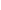 Каждый пункт, подпункт и перечисление записывают с абзацного отступа.В тексте документа не допускается:- применять обороты разговорной речи, техницизмы, профессионализмы;- применять для одного и того же понятия различные научно-технические термины, близкие по смыслу (синонимы), а также иностранные слова и термины при наличии равнозначных слов и терминов в русском языке;- применять произвольные словообразования;- применять сокращения слов, кроме установленных правилами русской орфографии, соответствующими государственными стандартами;- сокращать обозначения единиц физических величин, если они употребляются без цифр, за исключением единиц физических величин в головках и боковиках таблиц и в расшифровках буквенных обозначений, входящих в формулы и рисунки.В тексте документа, за исключением формул, таблиц и рисунков, не допускается:
- применять математический знак минус (-) перед отрицательными значениями величин (следует писать слово «минус»);- применять без числовых значений математические знаки, например > (больше), < (меньше), = (равно), (больше или равно), (меньше или равно), (не равно), а также знаки N (номер), % (процент).Правила оформления ссылокЦитаты, а также все заимствованные из печати данные (нормативы, цифры и др.), должны иметь библиографическую ссылку на первичный источник. Ссылка ставится непосредственно после того слова, числа, символа, предложения, по которому дается пояснение, в квадратных скобках. В квадратных скобках указывается порядковый номер источника в соответствии со списком использованных источников, например: Общий список справочников по терминологии, охватывающий время не позднее середины ХХ века, дает работа библиографа И. М. Кауфмана [59].Если ссылку приводят на конкретный фрагмент текста документа, в квадратных скобках указывают порядковый номер источника и номер страницы, на которой помещен объект ссылки. Сведения разделяют запятой, например: Известно [4, с. 35], что для многих людей опорными и наиболее значимыми в плане восприятия и хранения информации являются визуальные образы.Приводимые в работе цитаты должны быть по возможности краткими. Если цитата полностью воспроизводит предложение цитируемого текста, она начинается с прописной буквы. Если цитата включена на правах части в предложение авторского текста, она пишется со строчной буквы. Если в цитату вошла только часть предложения цитируемого источника, то либо после кавычки ставится многоточие и цитата начинается с маленькой буквы, либо цитата начинается с большой буквы и заканчивается многоточием, например: Ф. Котлер подчеркивал, что современный маркетинг «…все в большей степени ориентируется на удовлетворение потребностей индивидуального потребителя» [26, с. 84].  Правила оформления иллюстрацийКоличество иллюстраций должно быть достаточным для пояснения излагаемого текста. Иллюстрации могут быть расположены как по тексту документа (возможно ближе к соответствующим частям текста), так и в конце его (в приложениях). Независимо от содержания (схемы, графики, диаграммы, фотографии и пр.)  каждая иллюстрация  обозначается словом «Рисунок», с указанием номера и заголовка, например:  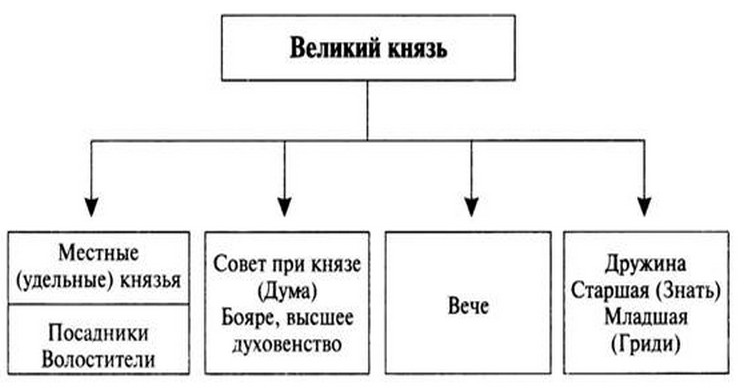 Рисунок 2 – Управление древнерусским государствомПри цветном исполнении рисунков следует использовать принтер с возможностью цветной печати. При использовании в рисунках черно-белой печати следует применять черно-белую штриховку элементов рисунка. На все рисунки должны быть даны ссылки в тексте работы, например: «… в соответствии с рисунком 2 …» или «… тенденцию к снижению (рисунок 2)». Рисунки следует располагать в работе непосредственно после текста, в котором они упоминаются впервые (при наличии достаточного пространства для помещения рисунка со всеми поясняющими данными), или на следующей странице. Если рисунок достаточно велик, его можно размещать на отдельном листе, при этом допускается поворот рисунка на 90° против часовой стрелки относительно страницы (альбомная ориентация). Рисунки, размеры которых больше формата А4, учитывают как одну страницу и помещают в приложении. Рисунки, за исключением рисунков в приложениях, следует нумеровать арабскими цифрами сквозной нумерацией по всей работе. Если на рисунке отражены количественные показатели, то после заголовка рисунка через запятую указывается единица измерения, например:  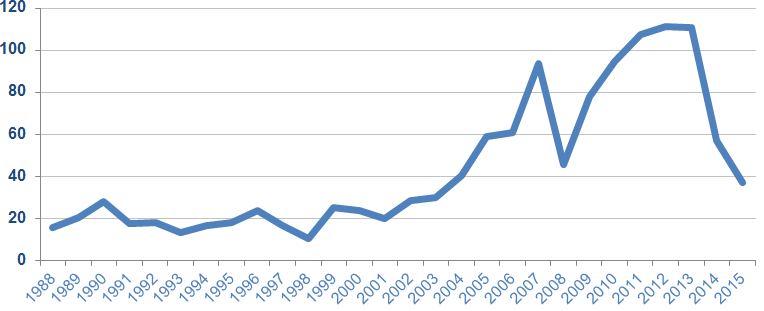 Рисунок 4 – Цена на нефть марки Brent за период с 1988 по 2015 год, USDЕсли рисунок взят из первичного источника без авторской переработки, следует сделать ссылку на источник, например:  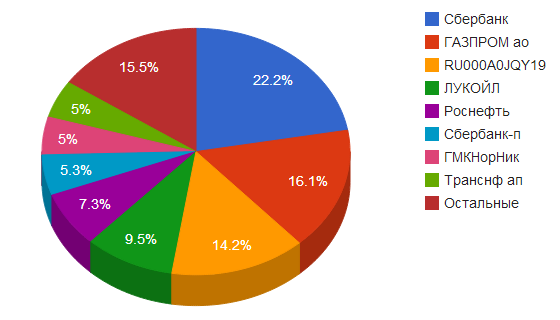 Рисунок Б.3 – Объёмы торгов ММВБ [6, с. 14]При необходимости между рисунком и его заголовком помещаются поясняющие данные (подрисуночный текст).Рисунки каждого приложения обозначают отдельной нумерацией арабскими цифрами с добавлением перед цифрой обозначения приложения (например, рисунок А.2).Правила оформления таблицВ письменной работе фактический материал в обобщенном и систематизированном виде может быть представлен в виде таблицы для наглядности и удобства сравнения показателей. На все таблицы должны быть ссылки в работе. При ссылке следует писать слово «таблица» с указанием ее номера, например: «…в таблице 2 представлены …» или «… характеризуется показателями (таблица 2)».  Таблицу следует располагать в работе непосредственно после текста, в котором она упоминается впервые, или на следующей странице.  Таблицы, за исключением таблиц в приложениях, следует нумеровать арабскими цифрами сквозной нумерацией по всей работе. Каждая таблица должна иметь заголовок, который должен отражать ее содержание, быть точным, кратким.Заголовок таблицы следует помещать над таблицей слева, без абзацного отступа в одну строку с ее номером через тире, например:  Таблица 1 – Расходы на оплату трудаЕсли таблица взята из внешнего источника без переработки, следует сделать ссылку на источник, например:  Таблица 3 – Расходы на оплату труда [15, с. 35]Если таблица составлена автором, но на основании данных из внешнего источника, необходимо после заголовка таблицы указать, по данным из каких источников она составлена, например:Таблица В.2 – Анализ структуры основных производственных фондов, % (по данным из [6])Заголовки граф и строк таблицы следует писать с прописной буквы в единственном числе, а подзаголовки граф – со строчной буквы, если они составляют одно предложение с заголовком, или с прописной буквы, если они имеют самостоятельное значение. В конце заголовков и подзаголовков таблиц точки не ставят. Заголовки граф записывают параллельно строкам таблицы. При необходимости допускается перпендикулярное расположение заголовков граф.  Допускается применять размер шрифта в таблице меньший, чем в тексте работы, но не менее 10 pt. Таблицы каждого приложения нумеруют отдельной нумерацией арабскими цифрами. При этом перед цифрой, обозначающей номер таблицы в приложении, ставится буква соответствующего приложения, например:  Таблица Б.4 – Динамика показателей за 2010–2011 гг.  Если в документе одна таблица, то она должна быть обозначена «Таблица 1». Если в приложении к документу одна таблица, то она должна быть обозначена «Таблица Д.1» (если она приведена в приложении Д).Правила оформления списка использованных источниковСписок должен содержать сведения об источниках, которые использованы при написании работы. На все приведенные источники должны быть ссылки в тексте работы.В списке использованных источников применяется сквозная нумерация арабскими цифрами. Все объекты печатаются единым списком, группы объектов не выделяются. Объекты описания списка должны быть обозначены терминами в квадратных скобках:- [Видеозапись]; - [Мультимедиа]; - [Текст]; - [Электронный ресурс]. При занесении источников в список следует придерживаться установленных правил их библиографического описания.Примеры оформления нормативно-правовых актов1. Об общих принципах организации законодательных (представительных) и исполнительных органов власти субъектов Российской Федерации [Текст]: Федеральный закон РФ от 06.10.1999 г. N 184-ФЗ // Собрание законодательства РФ. – 1999. – N 43. 2. О порядке разработки и утверждения административных регламентов исполнения государственных функций (предоставления государственных услуг) [Электронный ресурс]: Постановление Правительства РФ от 11.11.2005 г. N 679. – Доступ из справочно-правовой системы «КонсультантПлюс». – Режим доступа: http://www.consultant.ru.consultant.ru.consultant.ru.consultant.ru   Книги, статьи, материалы конференций и семинаров3. Боголюбов, А.Н. О вещественных резонансах в волноводе с неоднородным заполнением [Текст] / А.Н. Боголюбов, А.Л. Делицын, М.Д. Малых // Вестн. Моск. Ун-та. Сер. 3, Физика. Астрономия.  – 2001. – N 5. – С. 23–25. 4. Голубков, Е.П. Маркетинг как концепция рыночного управления [Текст] // Маркетинг в России и за рубежом. – 2001. – N 1. – С. 89–104.  5. Государственные и муниципальные финансы [Текст] : учебник / Под ред. Проф. С.И. Лушина, проф. В.А. Слепова. – М.: Экономистъ, 2006. – 280 с. 6. Двинянинова, Г.С.  Комплимент: Коммуникативный статус или стратегия в дискурсе [Текст] / Г.С. Двинянинова // Социальная власть языка: сб. науч. тр. / Воронеж. Межрегион. Ин-т обществ. Наук, Воронеж. Гос. ун-т, Фак. оманно-герман. Истории. – Воронеж, 2001. – С. 101–106.  7. История России [Текст]: учеб. Пособие для студентов всех специальностей / В.Н. Быков [и др.]; отв. Ред. В.Н. Сухов ; М-во образования Рос. Федерации, С.-Петерб. Гос. лесотехн. Акад. – 2-е изд., перераб. И доп. / при участии Т.А. Суховой. – СПб.: СПбЛТА, 2001. – 231 с. 8. Семенов, В.В. Философия: итог тысячелетий. Философская психология [Текст] / В.В. Семенов; Рос. Акад. Наук, Пущин. Науч. центр, Ин-т биофизики клетки, Акад. Проблем сохранения жизни. – Пущино: ПНЦ РАН, 2000. – 64 с. 9. Черткова, Е.Л. Утопия как способ постижения социальной действительности [Электронный ресурс] / Е.Л. Черткова // Социемы: журнал Уральского гос. ун-та. – 2002. – N 8. – Режим доступа: http://www2/usu.ru/philosoph/chertkova.... 10. Юридический советник [Электронный ресурс]. – 1 электрон. Опт. Диск (CD-ROM): зв., цв.; 12 см. – Прил.: Справочник пользователя [Текст] / сост. В.А. Быков. – 32 с.  Статистические сборники, инструктивные материалы, методические рекомендации, нормативно-справочные материалы11. Аппаратура радиоэлектронная бытовая. Входные и выходные параметры и типы соединений. Технические требования [Текст]: ГОСТ Р 517721-2001. – Введ. 2002-01-01. – М.: Изд-во стандартов, 2001. – 34 с. 12. Временные методические рекомендации по вопросам реструктуризации бюджетной сферы и повышения эффективности расходов региональных и местных бюджетов (Краткая концепция реструктуризации государственного и муниципального сектора и повышения эффективности бюджетных расходов на региональном и местном уровнях) [Текст]. – М.: ИЭПП, 2006. – 67 с. 13. Свердловская область в 1992-1996 годах [Текст]: Стат. Сб. / Свердл. Обл. комитет гос. статистики Госкомстата РФ. – Екатеринбург, 1997. – 115 с. 14. Социальное положение и уровень жизни населения России в 2010 г. [Текст]: Стат. Сб. / Росстат. – М., 2002. – 320 с. 15. Социально-экономическое положение федеральных округов в 2010 г. [Электронный ресурс]. – Режим доступа: http://www.gks.ru.gks.ru.gks.ru.gks.ru  Иностранная литература16. An Interview with Douglass C. North [Text] // The Newsletter of The Cliometric Society. – 1993. – Vol. 8. – N 3. – P. 23–28. 17. Burkhead, J. The Budget and Democratic Government [Тext] / Lyden F.J., Miller E.G. (Eds.) / Planning, Programming, Budgeting. Markham : Chicago, 1972. 218 p. 18. Miller, D. Strategy Making and Structure: Analysis and Implications for Performance [Тext] // Academy of Management Journal. – 1987. – Vol. 30. – N 1. – P. 45–51.  Интернет-ресурсы19. Министерство финансов Российской Федерации: [Электронный ресурс]. – Режим доступа: http://www.minfin.ru.minfin.ru.minfin.ru.minfin.ru 20. Российская книжная палата: [Электронный ресурс]. -  Режим доступа: http://www.bookchamber.ru.bookchamber.ru.bookchamber.ru.bookchamber.ru  21.  Насырова, Г.А. Модели государственного регулирования страховой деятельности [Электронный ресурс] / Г.А.Насырова // Вестник Финансовой академии. – 2003. – N 4. – Режим доступа: http://vestnik.fa.ru/4(28)2003/4.html...Правила оформления примечаний и сносокПри необходимости пояснить содержание текста, таблицы или иллюстрации в письменной работе следует помещать примечания. Их размещают непосредственно в конце страницы, таблицы, иллюстрации, к которым они относятся, и печатают с прописной буквы с абзацного отступа после слова «Примечание» или «Примечания». Если примечание одно, то после слова «Примечание» ставится тире и примечание печатается с прописной буквы. Одно примечание не нумеруют. Если их несколько, то после слова «Примечания» ставят двоеточие и каждое примечание печатают с прописной буквы с новой строки с абзацного отступа, нумеруя их по порядку арабскими цифрами. Если необходимо пояснить отдельные данные, приведенные в документе, то эти данные следует обозначать надстрочными знаками сноски.Сноски в тексте располагают с абзацного отступа в конце страницы, на которой они обозначены, и отделяют от текста короткой тонкой горизонтальной линией с левой стороны, а к данным, расположенным в таблице, в конце таблицы над линией, обозначающей окончание таблицы.Знак сноски ставят непосредственно после того слова, числа, символа, предложения, к которому дается пояснение, и перед текстом пояснения.Знак сноски выполняют арабскими цифрами со скобкой и помещают на уровне верхнего обреза шрифта. Нумерация сносок отдельная для каждой страницы.Правила оформления приложенийПриложения оформляются как продолжение письменной работы на последующих её листах.В тексте работы на все приложения должны быть даны ссылки. Приложения располагают в порядке ссылок на них в тексте документа.Приложения обозначают заглавными буквами русского алфавита, начиная с А, за исключением букв Ё, З, Й, О, Ч, Ь, Ы, Ъ. После слова «Приложение» следует буква, обозначающая его последовательность. Если в документе одно приложение, оно обозначается «Приложение А».Каждое приложение следует начинать с новой страницы с указанием наверху посередине страницы слова «Приложение» и его обозначения.Приложение может иметь заголовок, который записывают симметрично относительно текста с прописной буквы отдельной строкой. Приложения должны иметь общую с остальной частью документа сквозную нумерацию страниц.   Правила оформления формулПри использовании формул необходимо придерживаться следующих рекомендаций:– в формулах в качестве символов следует применять обозначения, установленные соответствующими государственными стандартами;– пояснения символов и числовых коэффициентов, входящих в формулу, если они не пояснены ранее в тексте, должны быть приведены непосредственно под формулой. Пояснения каждого символа следует давать с новой строки в той последовательности, в которой символы приведены в формуле. Первая строка пояснения должна начинаться со слова «где» без двоеточия после него;– формула должна располагаться в отдельной строке с абзацного отступа;– формулы должны нумероваться сквозной нумерацией арабскими цифрами, которые записывают на уровне формулы справа в круглых скобках, например, (1). При этом используется тот же шрифт, что и в основном тексте;– перед и после формулы обычно пропускается одна строка;– формулы, следующие одна за другой и не разделенные текстом, разделяют запятой;– переносить формулы на следующую строку допускается только на знаках выполняемых операций, причем знак в начале следующей строки повторяют (например, при переносе формулы на знаке умножения повторяют знак «х»);– ссылки в тексте на порядковые номера формул указывают в скобках, например, «… в формуле (1)».Пример оформления формул: Темп роста дивиденда определяется из следующего равенства:Dt = Dt-1 х (1+g), 			          			(3) где    Dt – дивиденд на одну акцию в момент времени t, руб.;Dt-1 – дивиденд на одну акцию в момент времени t-1, руб.;g – темп роста дивидендов.Приложение АКафедра Экономики и управления персоналомОТЧЕТ  О ПРАКТИЧЕСКОЙ ПОДГОТОВКИ    (УЧЕБНАЯ ПРАКТИКА)Вид практики: Учебная практикаТип практики: Практика по получению первичных профессиональных умений и навыковВыполнил(а):  __________________________________Фамилия И.О.Направление подготовки:  Направленность (профиль) программы Форма обучения: ________________________________Руководитель практики от ОмГА:_______________________________________________Уч. степень, уч. звание, Фамилия И.О._____________________подпись_____________________                      оценкаМесто прохождения практики: (название, адрес, контактные телефоны):  __________________________________________________________________________________________________________________________________________________________Руководитель принимающей организации:  __________________________________________________ подпись                     (должность, Ф.И.О., контактный телефон)
М.П.Омск, 20__Кафедра Экономики и управления персоналомЗадание для практической подготовки (учебная практика)______________ __________________Фамилия, Имя, Отчество обучающегосяНаправление подготовки: Направленность (профиль) программы Вид практики: Учебная практикаТип практики: Практика по получению первичных профессиональных умений и навыковИндивидуальные задания на практику:Руководитель практики от ОмГА(ФИО, должность):  ____________Задание принял(а) к исполнению (ФИО):  _____________Приложение ВДНЕВНИК ПРАКТИЧЕСКОЙ ПОДГОТОВКИ (УЧЕБНАЯ ПРАКТИКА)Подпись обучающегося ___________Приложение ГЧастное учреждение образовательная организация высшего образования
«Омская гуманитарная академия»СОВМЕСТНЫЙ РАБОЧИЙ ГРАФИК (ПЛАН) ПРОГРАММЫ ПРАКТИЧЕСКОЙ ПОДГОТОВКИ (УЧЕБНАЯ ПРАКТИКА) __________________________________________________________________ (Ф.И.О. обучающегося) Направление подготовки: Направленность (профиль) программы Вид практики: Учебная практикаТип практики: Практика по получению первичных профессиональных умений и навыковРуководитель практики от ОмГА ________________________________________________                                                          (Уч. степень, уч. звание, Фамилия И.О.)Наименование профильной организации _____________________________________________________________________________________________________________________Руководитель практики от профильной организации_________________________________(должность Ф.И.О.) Заведующий кафедрой ЭиУП:	__________________ / ___________________Руководитель практики от ОмГА	___________________ / ____________________Руководитель практики от профильной организации ______________/ _________________Приложение ДОТЗЫВ-ХАРАКТЕРИСТИКАОбучающийся__________________________________________________________________направления подготовки_______________________________________________________ ___________________________________________________________ ЧУОО ВО «ОмГА»
проходил(а) практическую подготовку при реализации учебной  практики в_______________________________________________________________________________
                                                                      (наименование организации, адрес)
В период прохождения практической подготовки при реализации учебной  практики обучающийся выполнял(а) следующие виды деятельности: ________________________________________________________________________________________________________________________________________________________________________________________________________________________________________________________________________________________________________________________________В ходе практической подготовки при реализации учебной  практики обнаружил(а) следующие умения и навыки: ________________________________________________________________________________________________________________________________________________________________________________________________________________________________________________________________________________________________________________________________Общая характеристика уровня сформированности компетенций по итогам прохождения практической подготовки при реализации учебной  практики _______________________________________________________________________________________________________________________________________________________________________________________________________________________________________Замечания: ________________________________________________________________________________________________________________________________________________________________________________________________________________________________________________________________________________________________________________________________Рекомендуемая оценка _________________________
Руководитель практики от профильной организации________________________подписьМ.П.Приложение ЕДоговор о практической подготовке обучающихся, заключаемый между организацией, осуществляющей образовательную деятельность, и организацией, осуществляющей деятельность по профилю соответствующей образовательной программыг.Омск								"___"_____________20___г.     Частное учреждение образовательная организация высшего образования «Омская гуманитарная академия»,								именуемое  в дальнейшем "Организация", в лице  Ректора Еремеева Александра Эммануиловича					,действующего на основании 		Устава							,с одной стороны, и _____________________________________________________,именуем_____ в   дальнейшем    "Профильная   организация",    в      лице______________________________________________, действующего на основании______________________________________________________, с другой стороны,именуемые по отдельности "Сторона",   а вместе   - "Стороны",   заключилинастоящий Договор о нижеследующем.1. Предмет Договора1.1. Предметом настоящего Договора является организация практической подготовки обучающихся (далее - практическая подготовка).1.2. Образовательная программа (программы), компоненты образовательной программы, при реализации которых организуется практическая подготовка, количество обучающихся, осваивающих соответствующие компоненты образовательной программы, сроки организации практической подготовки, согласуются Сторонами и являются неотъемлемой частью настоящего Договора (приложением 1).1.3. Реализация компонентов образовательной программы, согласованных Сторонами в приложении № 1 к настоящему Договору (далее - компоненты образовательной программы), осуществляется в помещениях Профильной организации, перечень которых согласуется Сторонами и является неотъемлемой частью настоящего Договора (приложение № 2).2. Права и обязанности Сторон2.1. Организация обязана:2.1.1 не позднее, чем за 10 рабочих дней до начала практической подготовки по каждому компоненту образовательной программы представить в Профильную организацию поименные списки обучающихся, осваивающих соответствующие компоненты образовательной программы посредством практической подготовки;2.1.2 назначить руководителя по практической подготовке от Организации, который:обеспечивает организацию образовательной деятельности в форме практической подготовки при реализации компонентов образовательной программы;организует участие обучающихся в выполнении определенных видов работ, связанных с будущей профессиональной деятельностью;оказывает методическую помощь обучающимся при выполнении определенных видов работ, связанных с будущей профессиональной деятельностью;несет ответственность совместно с ответственным работником Профильной организации за реализацию компонентов образовательной программы в форме практической подготовки, за жизнь и здоровье обучающихся и работников Организации, соблюдение ими правил противопожарной безопасности, правил охраны труда, техники безопасности и санитарно-эпидемиологических правил и гигиенических нормативов;2.1.3 при смене руководителя по практической подготовке в 2–х дневный срок сообщить об этом Профильной организации;2.1.4 установить виды учебной деятельности, практики и иные компоненты образовательной программы, осваиваемые обучающимися в форме практической подготовки, включая место, продолжительность и период их реализации;2.1.5 направить обучающихся в Профильную организацию для освоения компонентов образовательной программы в форме практической подготовки;2.1.6 _________________(иные обязанности Организации).2.2. Профильная организация обязана:2.2.1 создать условия для реализации компонентов образовательной программы в форме практической подготовки, предоставить оборудование и технические средства обучения в объеме, позволяющем выполнять определенные виды работ, связанные с будущей профессиональной деятельностью обучающихся;2.2.2 назначить ответственное лицо, соответствующее требованиям трудового законодательства Российской Федерации о допуске к педагогической деятельности, из числа работников Профильной организации, которое обеспечивает организацию реализации компонентов образовательной программы в форме практической подготовки со стороны Профильной организации;2.2.3 при смене лица, указанного в пункте  2.2.2, в 2-х дневный срок сообщить об этом Организации;2.2.4 обеспечить безопасные условия реализации компонентов образовательной программы в форме практической подготовки, выполнение правил противопожарной безопасности, правил охраны труда, техники безопасности и санитарно-эпидемиологических правил и гигиенических нормативов;2.2.5 проводить оценку условий труда на рабочих местах, используемых при реализации компонентов образовательной программы в форме практической подготовки, и сообщать руководителю Организации об условиях труда и требованиях охраны труда на рабочем месте;2.2.6 ознакомить обучающихся с правилами внутреннего трудового распорядка Профильной организации,_________________________________________________(указываются иные локальные нормативные_______________________________________________________________________;акты Профильной организации)2.2.7 провести инструктаж обучающихся по охране труда и технике безопасности и осуществлять надзор за соблюдением обучающимися правил техники безопасности;2.2.8 предоставить обучающимся и руководителю по практической подготовке от Организации возможность пользоваться помещениями Профильной организации, согласованными Сторонами (приложение № 2 к настоящему Договору), а также находящимися в них оборудованием и техническими средствами обучения;2.2.9 обо всех случаях нарушения обучающимися правил внутреннего трудового распорядка, охраны труда и техники безопасности сообщить руководителю по практической подготовке от Организации;2.2.10 _____________(иные обязанности Профильной организации).2.3. Организация имеет право:2.3.1 осуществлять контроль соответствия условий реализации компонентов образовательной программы в форме практической подготовки требованиям настоящего Договора;2.3.2 запрашивать информацию об организации практической подготовки, в том числе о качестве и объеме выполненных обучающимися работ, связанных с будущей профессиональной деятельностью;2.3.3 __________________(иные права Организации).2.4. Профильная организация имеет право:2.4.1 требовать от обучающихся соблюдения правил внутреннего трудового распорядка, охраны труда и техники безопасности, режима конфиденциальности, принятого в Профильной организации, предпринимать необходимые действия, направленные на предотвращение ситуации, способствующей разглашению конфиденциальной информации;2.4.2 в случае установления факта нарушения обучающимися своих обязанностей в период организации практической подготовки, режима конфиденциальности приостановить реализацию компонентов образовательной программы в форме практической подготовки в отношении конкретного обучающегося;2.4.3 ___________(иные права Профильной организации).3. Срок действия договора3.1. Настоящий Договор вступает в силу после его подписания и действует до полного исполнения Сторонами обязательств.4. Заключительные положения4.1. Все споры, возникающие между Сторонами по настоящему Договору, разрешаются Сторонами в порядке, установленном законодательством Российской Федерации.4.2. Изменение настоящего Договора осуществляется по соглашению Сторон в письменной форме в виде дополнительных соглашений к настоящему Договору, которые являются его неотъемлемой частью.4.3. Настоящий Договор составлен в двух экземплярах, по одному для каждой из Сторон. Все экземпляры имеют одинаковую юридическую силу.Адреса, реквизиты и подписи СторонПриложение 1к договору о практической подготовке обучающихсяот «___» _________20__ года №___Перечень образовательных программ,при реализации которых организуется практическая подготовкаПриложение 2 к Договору о практической подготовке обучающихсяот «____» _________ 20____ г. № _____Перечень помещений для организации практической подготовкиПриложение ЖОбразец заявления для прохождения практики  ЗАЯВЛЕНИЕ о практической подготовке обучающихсяПрошу направить для прохождения программы в форме практической подготовки при реализации учебной практики (практика по получению первичных профессиональных умений и навыков) в____________________________________________________________________			(указать место практики: название предприятия, город, район, область)Даю свое согласие на прохождение практики вне места жительства (места пребывания в период освоения образовательной программы)(для обучающихся, проходящих практику вне места жительства г. Омск /места пребывания в период освоения образовательной программы г. Омск)Для обучающихся, проходящих практику в г. Омск, согласие не требуется .Контактная информация:_______ _____________________________________и назначить руководителем практики от ОмГА:__________________________________________________________________(Ф.И.О., должность преподавателя)Руководителем практики от профильной организации:__________________________________________________________________(Ф.И.О., должность руководителя практики)Обучающийся ____________________________				                         ___________Ф.И.О. (полностью) 									               (подпись)Руководитель практики				__________________________	                                                                                               ___________(Ф.И.О., должность преподавателя)							                 (подпись)Зав. кафедрой__________________________	                                                       ___________(Ф.И.О., должность)							                                                      (подпись)______________дата Частное учреждение образовательная организация высшего образования
«Омская гуманитарная академия»Кафедра экономики и управления персоналом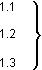 Нумерация пунктов первого раздела документа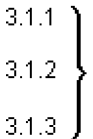 Нумерация пунктов первого подраздела третьего раздела документа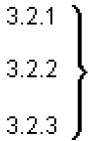 Нумерация пунктов второго подраздела третьего раздела документаДолжностьКоличествоЗаработная плата (руб.)Генеральный директор125000Исполнительный директор120000Бухгалтер115000Итого:Итого:60000ДолжностьКоличествоЗаработная плата (руб.)Генеральный директор125000Исполнительный директор120000Бухгалтер115000Итого:Итого:60000Группа основныхпроизводственных фондов2014 г.2015 г.2016 г.Группа основныхпроизводственных фондов2014 г.2015 г.2016 г. Здания
55,0
51,0
40,4Сооружения
6,7
4,8
2,9Машины и оборудование
29,9
36,1
46,5Транспортные средства
3,7
5,1
8,3Производственный и хозяйственный инвентарь
0,1
0,2
0,2Другие виды
4,0
2,9
1,7Частное учреждение образовательная организация высшего образования
«Омская гуманитарная академия»№ДатаВид деятельностиПодпись руководителя практики профильной организациио выполнении1Инструктаж по технике безопасности23456789101112Подготовка и предоставление отчета о прохождении практики№Сроки проведенияПланируемые работы1.Инструктаж по технике безопасности2.……n.Подготовка и предоставление отчета о прохождении практики.Профильная организация:Профильная организация:Организация:__________________________________(полное наименование)Адрес:____________________________________________________________(наименование должности, фамилия, имя, отчество (при наличии)М.П.   Частное учреждение образовательная организация высшего образования «Омская гуманитарная академия»,(полное наименование)Адрес: 644105, г.Омск, ул. 4 Челюскинцев,2А,                                                                   __________________________________________(наименование должности, фамилия, имя, отчество (при наличии)М.П.   Частное учреждение образовательная организация высшего образования «Омская гуманитарная академия»,(полное наименование)Адрес: 644105, г.Омск, ул. 4 Челюскинцев,2А,                                                                   __________________________________________(наименование должности, фамилия, имя, отчество (при наличии)М.П.  Направление подготовкиНаименование основных образовательных программ высшего образования, профиль (направленность)Компоненты образовательных программКоличество обучающихся, человекСроки организации практической подготовкиУчебная  практика  (практика по получению первичных профессиональных умений и навыков)Компетенции: ……..В ходе выполнения общего задания практической подготовки обучающемуся надлежит изучить следующие вопросы:Не более 25В соответствии с календарным учебным графикомПрофильная организация Структурные подразделенияАдрес местонахожденияПомещения Служебные кабинеты в зданиях соответствующих структурных подразделенийОборудование: ….(указать)Программное обеспечение: …(указать)